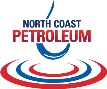 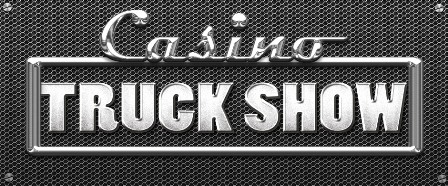                    Major Sponsor Saturday 3 August 2019Presented by Casino Beef Week ABN 98 301 030 657
86 Walker St (PO Box 133) Casino NSW 2470 
E: info@casinotruckshow.com.au
PH: 02 6662 8181 │ Fax: 02 6662 6577
ROLLING PARADE/ENTRY REGISTRATION FORM Entries accepted until 3/8/2019 between 08:00 am and 9:00 am.  TERMS AND CONDITIONSOWNER DETAILSNAME/COMPANY:	ADDRESS:		POST CODE:	PHONE:	MOBILE:	EMAIL:		TRUCK DETAILSMAKE	REGISTRATION NUMBER	DRIVERS NAME	CONTACT PH:	YEAR OF MANUFACTURE	KILOMETERS TRAVELLED	TRAILER TOWED:	GOODS CARRIED	ROLLING PARADE FEE: $30 (incl GST) per truck - no trailers or dog trailer. CATEGORIES: entries are allocated categories by judges based on information provided above.DECLARATION: By signing this entry form I hereby accept the terms & conditions and I pledge to uphold these terms & conditions as well agree to indemnify Casino Beef Week Festival Inc, of all and any liability and responsibilities related to my person and personal or company items, that I have entered in this event. I also understand that I must be covered by my own Public Liability Insurance and by law all passengers travelling in the vehicle are restrained.  SIGNED: ……………………….………………………………………………………………………………. DATE :	TITLE (Manager, Owner, Driver etc):	ALL PAYMENTS TO: Account Name: Casino Beef Week, BSB: 728728 (SCU), Account No: 22323458 OR by POST to 
PO Box 133, Casino NSW 2470. Please ensure you leave a reference on your payment!GENERALShow organiser, Casino Beef Week Promotions Committee Inc. reserves the right to accept or reject any entry and/or to restrict the number of entries in any section.No article of any nature including water may be thrown or handed out from any vehicle.  The use of Water Pistols is prohibited.This is a bob tail/rigid truck show only and the use of horns and sirens is not encouraged and should only be used on rare occasions or in emergencies. No alcohol to be consumed whilst participating in the procession.WESTLAWN TRUCK PARADE CONTENTPlease note display, promotion, marketing or sale of any political or contentious items is not permissible.  The Casino Beef Week Promotions Committee Inc, at its total discretion, reserves the right to refuse entry to the parade for the display of any items deemed to breach this clause.  ROLLING PARADE MARSHALLINGMarshalling will take place at the Industrial Estate Cassino Drive. Marshalls will be present from 8am on Saturday 3 August 2019. Trucks will enter the marshalling area and will be allocated numbers once registered. The procession will move off at 10.00am sharp. All trucks need to be marshaled no later than 9.15am.REGISTRATIONAll vehicles must be registered or carry a permit and comply with the requirements of the Motor Traffic Act.All drivers must be licensed.JUDGINGJudging will take place after the parade and once all trucks are successfully returned and parked. Judges will determine which categories are applicable. Results will be presented on the main stage near the Commercial at approx. 2pm.COURSE OF PARADE: All parade entries must follow the route marked. Early u-turning is not allowed.TRUCK SHOW N SHINE: No BYO alcohol is allowed. Tell us about your Truck! For Example, its history or a story …